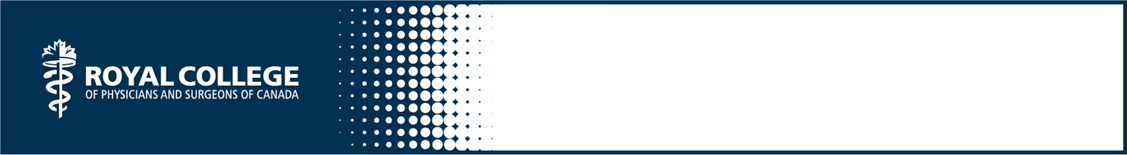 Medical Expert Role competence continuum in day-to-day practice The unmodified content below was created for the CanMEDS Teaching and Assessment Tools Guide by S Glover Takahashi and is owned by the Royal College of Physicians and Surgeons of Canada. You may use, reproduce and modify the content for your own non-commercial purposes provided that your modifications are clearly indicated and you provide attribution to the Royal College.  The Royal College may revoke this permission at any time by providing written notice.  NOTICE:  The content below may have been modified from its original form and may not represent the opinion or views of the Royal College.Completed by: ____________________________Learner Instructions: Use the Medical Expert Competence Continuum and examples as a reference tool (SEE Tables ME-1 and ME-2). 1. Complete the table below, providing specific details from your specialty. Comments:2. For each of the scenarios you chose in question 1, identify the one or two additional CanMEDS Roles you could most easily highlight when teaching or assessing Medical Expert. Comments:LEARNER RESOURCESTable 1: Five stages of the learner on the Medical Expert competence continuum EARLIER  --------------------------------------------------------------------------------------  ENDin Residency												of ResidencyTable 2: Examples of Medical Expert activities at two points on the competence continuumEARLIER   ------------------------------------------------------------------------------------    ENDin Residency												of ResidencyDay-to-day practice scenarioCommon situation and straightforward problem(i.e. earlier Medical Expert activity)Complex or complicated problem(i.e. more developed Medical Expert activity)SCENARIO #1SCENARIO #2Day-to-day practice scenarioCommon situation and straightforward problem(i.e. earlier Medical Expert activity)Common situation and straightforward problem(i.e. earlier Medical Expert activity)Complex or complicated problem(i.e. more developed Medical Expert activity)Complex or complicated problem(i.e. more developed Medical Expert activity)SCENARIO #1from aboveAdditional CanMEDS Roles most easily highlighted when teaching or assessing the Medical ExpertAdditional CanMEDS Roles most easily highlighted when teaching or assessing the Medical ExpertAdditional CanMEDS Roles most easily highlighted when teaching or assessing the Medical ExpertAdditional CanMEDS Roles most easily highlighted when teaching or assessing the Medical ExpertSCENARIO #1from aboveSCENARIO #2from aboveAdditional CanMEDS Roles most easily highlighted when teaching or assessing the Medical ExpertAdditional CanMEDS Roles most easily highlighted when teaching or assessing the Medical ExpertAdditional CanMEDS Roles most easily highlighted when teaching or assessing the Medical ExpertAdditional CanMEDS Roles most easily highlighted when teaching or assessing the Medical ExpertSCENARIO #2from above1.Entryto residency2.Transitionto discipline3.Foundationsof discipline4.Coreof discipline5.Transitionto practiceIs oriented to residency and to the inventory of knowledge and skillsHas an awareness of and can act on key parts of high-volume routine cases, common situations, and straightforward problems Handles high-volume routine cases, common situations, and straightforward problems on their own; has an awareness of complicated situations and problemsHandles with efficiency high-volume routine cases, common situations, and straightforward problems on their own; acts on complicated situations and problems with support. Prioritizes with increasing efficiencyHandles complex and complicated situations and problems on their own, and guides or supports others. Manages with various concurrent priorities. Develops judgment/wisdom to decide between various courses of actionSAMPLE day-to-day scenarioCommon situation and straightforward problem(i.e. earlier Medical Expert activity)Complex or complicated problem(i.e. more developed Medical Expert activity)Case report from learner to facultyLearner gives a top-line summary of the patient history, inventory of problems, and planned treatment in a standard format to a faculty member who is a supportive teacher.The blood work report that the learner requires to prepare an accurate treatment plan was delayed in being posted, and the learner, busy managing other patient priorities, did not discover this in sufficient time before case rounds to be able to hunt down the results with a phone call.RoundsLearner participates in teaching rounds with own team and on a topic with which the learner is quite familiar.Learner presents a balanced overview of the literature and makes recommendations based on current best practice.Phone consultationLearner holds a conversation with the referring primary care physician about needed community follow-up.Learner calls the referring specialist in another community to report that the requested intervention is not available for the patient (e.g. because patients from that region are not eligible owing to limited resources/funding). The learner then problem-solves with the referring specialist about alternatives to the requested intervention.Goals of careLearner meets with a patient and one family member before surgery to discuss elective surgical options.Learner holds a post-operative meeting with a patient and three family members, all of whom have a limited comprehension of English and French, to review a serious pathology report and plan for identified further treatment with the assistance of a translator. 